Уведомление о проведении публичных консультаций посредством сбора замечаний и предложений организаций и граждан в рамках анализа проекта нормативного правового акта на предмет его влияния на конкуренцию Приложение 1Анкетаучастника публичных консультаций, проводимых посредством сбора замечаний и предложений организаций и граждан в рамках анализа проекта нормативного правового акта на предмет его влияния на конкуренциюОбщие сведения об участнике публичных консультаций2. Общие сведения о проекте нормативного правового актаОбоснование необходимости реализации предлагаемых решений посредством принятия нормативного правового акта, в том числе их влияния на конкуренцию Приложение 2ПРОЕКТП О С Т А Н О В Л Е Н И Е  АДМИНИСТРАЦИИ ВЕЙДЕЛЕВСКОГО РАЙОНАБЕЛГОРОДСКОЙ ОБЛАСТИп. Вейделевка«____» __________2021 г.                                                           №______Об утверждении муниципальной программы «Защита прав потребителей в Вейделевском районе на период до 2025» В соответствии с Федеральным законом от 06.10.2003 г. № 131-ФЗ «Об общих принципах организации местного самоуправления в Российской Федерации», Законом РФ от 07.02.1992 г. № 2300-1 «О защите прав потребителей» и в целях развитие системы защиты прав на территории Вейделевского района Белгородской области, улучшению качества услуг, предоставляемых предприятиями, для населения района постановляю:1. Утвердить муниципальную программу «Защита прав потребителей в Вейделевском районе на период до 2025» (далее - Программа, прилагается).2. Управлению экономического развития и прогнозирования администрации Вейделевского района (Шевченко А.Ю.) осуществлять координацию деятельности участников Программы по исполнению мероприятий, реализуемых в рамках Программы.3. Заместителю начальника управления по организационно-контрольной и кадровой работе администрации района – начальнику организационно-контрольного отдела Гончаренко О.Н. обеспечить опубликование настоящего постановления в печатном средстве массовой информации муниципального района «Вейделевский район» Белгородской области «Информационный бюллетень Вейделевского района». 4. Отделу делопроизводства, писем и по связям с общественностью и СМИ администрации Вейделевского района (Аверина Н.В.) обеспечить размещение настоящего постановления на официальном сайте администрации муниципального района «Вейделевский район» Белгородской области.5. Контроль за исполнением постановления возложить первого заместителя главы администрации Вейделевского района по стратегическому развитию района А.В. Рябцева.Глава администрацииВейделевского района                                                                      А.ТарасенкоУтвержденапостановлениемадминистрации Вейделевского районаот ___________________ г. № ______МУНИЦИПАЛЬНАЯ программа «Защита прав потребителей в Вейделевском районе на период до 2025»1. Паспорт муниципальной программы 1. Содержание проблемы и обоснование необходимости ее решения программными методамиЗакон Российской Федерации от 07 февраля 1992 года № 2300-1 «О защите прав потребителей» регулирует отношения, возникающие между потребителями и изготовителями, исполнителями, продавцами при продаже товаров (выполнении работ, оказании услуг), устанавливает права потребителей на приобретение товаров (работ, услуг) надлежащего качества и безопасных для жизни, здоровья, имущества потребителей и окружающей среды, получение информации о товарах (работах, услугах) и об их изготовителях (исполнителях, продавцах), просвещение, государственную и общественную защиту их интересов, а также определяет механизм реализации этих прав.Создание условий для обеспечения и защиты, установленных федеральным законодательством, прав потребителей является неотъемлемой частью социальной политики государства.Программа представляет собой комплекс мер направленных на развитие системы защиты прав потребителей в Вейделевском районе, увязанных по ресурсам, исполнителям, срокам реализации и направленных на создание в муниципальном образовании условий для эффективной защиты, установленных законодательством Российской Федерации прав потребителей, снижение социальной напряженности на потребительском рынке товаров и услуг.Основное направление в вопросах защиты прав потребителей является создание на территории Вейделевского района благоприятных условий для реализации потребителями своих законных прав, а также обеспечение их соблюдения. Наиболее эффективным методом борьбы с правонарушениями на потребительском рынке является предупреждение и профилактика правонарушений. Большую важность играют досудебные формы разрешения споров, связанных с нарушением прав потребителей, ввиду длительности сроков рассмотрения дел по защите прав потребителей в судах.В Программе определены цели и задачи, характеристика состояния, проблемные вопросы защиты прав потребителей в Вейделевском районе, и пути их решения.Изменения на потребительском рынке неизбежно влекут изменение круга и характера проблем, возникающих у потребителей при реализации прав, закрепленных законодательством Российской Федерации.В связи с этим создается угроза многочисленных нарушений прав и законных интересов потребителей в различных сферах потребительского рынка, и в первую очередь в наиболее проблемных с точки зрения достигнутого уровня защиты прав потребителей:	 оказании населению, услуг потребительского кредитования, перевозки пассажиров, связи, а также торговле, оказании населению бытовых услуг, услуг общественного питания и других.В настоящее время к вопросу о качестве и безопасности товаров и услуг возникает повышенный интерес, как со стороны государства, так и со стороны рядовых потребителей. Создание общегосударственной системы управления качеством сегодня приобретает чрезвычайную актуальность. В связи с этим творческое усвоение теоретических знаний специалистами в области управления качеством продукции и проведения экспертизы качества является стратегической задачей, так как недооценка значения качества продукции и необходимости систематической и целенаправленной работы по его повышению приводит к потере позиций российской промышленности во многих ключевых отраслях. В решении этой задачи непосредственное участие должны принимать все предприятия и организации, специалисты промышленности, сельского хозяйства и торговли, работающие в сфере производства и реализации потребительских товаров.Работа с потребителями должна быть направлена в первую очередь на их просвещение, ознакомление с предоставленными законом правами, гарантиями и способами защиты.Работа с предпринимателями (изготовителями товаров, исполнителями работ, услуг) должна быть направлена в первую очередь на информирование предпринимателей о нормах действующего федерального и регионального законодательства, а также санкциях за их нарушение, облегчение доступа к нормативным правовым актам, создание условий, благоприятствующих соблюдению всех требований законодательства при работе на потребительском рынке.Защита нарушенных прав наряду с мерами по реализации и обеспечению прав потребителей остается одним из основных направлений государственной социальной политики. При этом особое значение имеет защита прав неопределенного круга потребителей, затрагивающая интересы большого числа граждан, так как зачастую представляет угрозу здоровью и жизни потребителей (фальсификация продуктов питания, и т.д.).Опираясь на наработанный потенциал, муниципальная программа «Защита прав потребителей в Вейделевском районе на период до 2025» позволит повысить социальную защищенность граждан, обеспечить сбалансированную защиту интересов потребителей, а также соблюдение их конституционных прав и свобод. Предполагается, что основные цели и задачи Программы будут неразрывно связаны с основными стратегиями развития страны - повышение благосостояния людей и улучшение качества жизни.2. Цели и задачи ПрограммыЦелью Программы является:• Создание условий для реализации потребителями своих прав, установленных Законом Российской Федерации «О защите прав потребителей» и нормативными актами Российской Федерации.Достижение указанной цели требует решения следующих задач:1. Разработка и реализация комплекса мер для обеспечения эффективной и доступной защиты прав потребителей в Вейделевском районе;2. Содействие повышению правовой  грамотности и информированности граждан сельского поселения по вопросам защиты прав потребителей, формирование навыков рационального потребительского поведения;3. Повышение уровня правовой грамотности хозяйствующих субъектов, работающих на потребительском рынке сельского поселения;4. Информирование потребителей в средствах массовой информации об опасных для здоровья и жизни потребителей товарах, работах и услугах, о состоянии защиты прав потребителей в сельском поселении и соблюдении законодательства о защите прав потребителей;5. Обеспечение функционирования системы защиты прав потребителей сельского поселения.2.1. Улучшение просвещения и информирования потребителей в сфере потребительского рынкаРабота с потребителями будет направлена в первую очередь на их просвещение, ознакомление с предоставленными законодательством правами, гарантиями и способами защиты.В рамках решения данной задачи предусмотрен комплекс мероприятий по разработке и изданию для потребителей информационных материалов по вопросам защиты прав потребителей, оформлению информационных стендов, проведение конференций по вопросам обеспечения защиты прав потребителей в различных сферах деятельности.Информация о свойствах и качестве продовольственных и непродовольственных товаров, выполнения работ, оказания услуг в различных сферах деятельности, а также результаты социологических опросов будут освещаться в средствах массовой информации.Другой важной составляющей такой работы является систематическое информирование потребителей об имеющихся на рынке качественных товарах (работах, услугах). В первую очередь это касается реформируемых секторов потребительского рынка - торговли, общественного питания, оказания бытовых услуг и других, поскольку ход реформирования во многом зависит от полной и объективной информированности граждан-потребителей и изменения сложившихся у них стереотипов.2.2. Профилактика и пресечение правонарушений в сфере защиты прав потребителей в сфере потребительского рынкаНаиболее эффективным методом борьбы с правонарушениями на потребительском рынке, в большей степени отвечающим интересам жителей, является не только защита уже нарушенных прав, но и их профилактика и пресечение.Для достижения положительного результата такая работа должна проводиться как с потребителями, так и с продавцами (изготовителями товаров, исполнителями работ, услуг), работающими на потребительском рынке.Работа с предпринимателями (изготовителями товаров, исполнителями работ, услуг) будет направлена, прежде всего, на информирование предпринимателей о нормах федерального законодательства и законодательства Белгородской области, а также санкциях за их нарушения, облегчение доступа к нормативным правовым актам, создание условий, благоприятствующих соблюдению всех требований законодательства при работе на потребительском рынке.2.3. Совершенствование нормативно-правового и организационного обеспечения защиты прав потребителейСтратегической целью национальной политики в сфере защиты прав потребителей является создание равных и реальных условий для реализации гражданами-потребителями своих законных интересов и прав повсеместно на территории Российской Федерации. При этом перед государством стоит задача обеспечить наличие правовых и организационных основ, позволяющих адекватно уровню развития экономики и общества формировать и реализовывать все многообразие направлений национальной политики в сфере защиты прав потребителей.Принятие нормативных правовых актов для достижения целей реализации Программы не требуется.2.4. Срок реализации ПрограммыНастоящая Программа реализуется в течение 2021 - 2025 годов без деления на этапы. Мероприятия будут выполняться в соответствии со сроками, указанными в Плане мероприятий Программы. Мероприятия Программы могут быть скорректированы с учетом происходящих в экономике реформ.2.5. Управление Программой и механизм ее реализацииЗаказчиком-координатором и разработчиком Программы является администрация Вейделевского района.Оценка результативности действия Программы будет проводиться по результатам отчетного года управления экономического развития и прогнозирования администрации Вейделевского района.2.6. Оценка эффективности реализации ПрограммыРеализация Программы позволит повысить эффективность защиты прав потребителей.Совершенствование форм и методов, направленных на профилактику и предупреждение нарушений в сфере защиты прав потребителей, создадут условия для повышения культуры обслуживания потребителей и ведения предпринимательской деятельности, повышения гражданского самосознания изготовителей товаров и исполнителей (работ и услуг).Программа позволит обеспечить первоочередную задачу повышения информированности населения в сфере защиты прав потребителей.При реализации Программы будут достигнуты следующие результаты:1. сокращению количества нарушений в сфере потребительского рынка, связанных с незнанием производителями, предпринимателями, потребителями требований нормативных правовых актов Российской Федерации;2. повышению уровня правовой грамотности, информированности потребителей о потребительских свойствах товаров (работ, услуг);3. повышению уровня доступности информации о товарах (работах, услугах), необходимой потребителям для реализации предоставленных им законодательством прав;4. стимулированию повышения качества товаров, работ и услуг, представляемых на потребительском рынке сельского поселения;5. эффективности защиты нарушенных прав потребителей;6. увеличению доли потребительских споров, разрешаемых в досудебном порядке;7. увеличение количества выпущенных в средствах массовой информации материалов (печатных, Интернет), касающихся вопросов защиты прав потребителей;8. стабилизация ситуации по письменным жалобам и обращениям, от граждан по вопросу нарушения законодательства Российской Федерации в сфере потребительского рынка.Реализация Программы позволит повысить результативность муниципальной поддержки по защите прав потребителей, социальную защищенность населения Вейделевского района. 2.7. Внешние факторы, негативно влияющие на реализацию Программы,и мероприятия по их снижениюК возможным внешним факторам, негативно влияющим на реализацию Программы, относятся:1) изменения федерального законодательства;2)  обстоятельства непреодолимой силы.2.8. Система организации контроля за исполнением ПрограммыКонтроль за исполнением Программы осуществляет управление экономического развития и прогнозирования администрации Вейделевского района.3. Мероприятия муниципальной программы «Защита прав потребителей в Вейделевском районе на период до 2025»Администрация Вейделевского районауведомляет о проведении публичных консультаций посредством сбора замечаний и предложений организаций и граждан по проекту постановления администрации Вейделевского района «Об утверждении муниципальной программы «Защита прав потребителей в Вейделевском районе на период до 2025»»(наименование нормативного правового администрации Вейделевского района)на предмет его влияния на конкуренциюВ рамках публичных консультаций все заинтересованные лица могут направить свои замечания и предложения по проекту нормативного правового акта на предмет его влияния на конкуренцию.Замечания и предложения принимаются по адресу: _Белгородская область, п. Вейделевка, ул. Первомайская, 1, кабинет 2012, а также по адресу электронной почты: __ krasnikova@ve.belregion.ru.Сроки приема замечаний и предложений: с 17.03.2021 года по  26.03.2021 года.С учетом анализа поступивших замечаний и предложений будет подготовлен сводный доклад о результатах анализа проектов нормативных правовых актов администрации Вейделевского района, действующих нормативных правовых актов администрации Вейделевского района на предмет выявления рисков нарушения антимонопольного законодательства за 2021 год (указывается отчетный год), который до 01.03.2022_ (указывается год, следующий за отчетным) в составе ежегодного доклада об антимонопольном комплаенсе будет размещен на официальном сайте администрации Вейделевского района в разделе «Антимонопольный комплаенс».К уведомлению прилагаются:1. Анкета участника публичных консультаций в формате word.2. Текст проекта нормативного правового акта в формате word.3. Текст действующего нормативного правового акта в формате word (если проектом анализируемого нормативного правового акта вносятся изменения).4. Обоснование необходимости реализации предлагаемых решений посредством принятия нормативного правового акта, в том числе их влияния на конкуренцию, в формате word.Место размещения приложений в информационно-телекоммуникационной сети «Интернет» - официальный сайт администрации Вейделевского района, раздел «Антимонопольный комплаенс»: http://www.veidadm.ru/publichnye-konsultacii-v-ramkah-analiza-proektov-normativnyh-pravovyh-aktov/.Контактное лицо: Красникова Ирина Ивановна – заместитель начальника экономического отдела управления экономического развития и прогнозирования администрации района, 8(47237) 5-50-21.Режим работы:с 8-00 до 17-00, перерыв с 12-00 до 13-00Наименование хозяйствующего субъекта (организации)Администрация муниципального района «Вейделевский район»Сфера деятельности хозяйствующего субъекта (организации)84.11.3  -  Деятельность органов местного самоуправления по управлению вопросами общего характераИНН хозяйствующего субъекта (организации)3105001092ФИО участника публичных консультацийАдминистрация муниципального района «Вейделевский район»Контактный телефон8-47237-5-50-21Адрес электронной почтыkrasnikova@ve.belregion.ruПроект постановления администрации Вейделевского района «Об утверждении муниципальной программы «Защита прав потребителей в Вейделевском районе на период до 2025»1. Могут ли положения проекта нормативного правового акта оказать влияние на конкуренцию на рынках товаров, работ, услуг Вейделевского района?2. Присутствуют ли в проекте нормативного правового акта положения, которые могут оказать негативное влияние на конкуренцию на рынках товаров, работ, услуг Вейделевского района?3. Какие положения проекта нормативного правового акта могут привести к недопущению, ограничению или устранению конкуренции на рынках товаров, работ, услуг Вейделевского района? Укажите номер подпункта, пункта, части, статьи проекта нормативного правового акта и их содержание.4. На каких рынках товаров, работ, услуг может ухудшиться состояние конкурентной среды в результате принятия нормативного правового акта?5. Какие положения антимонопольного законодательства могут быть нарушены?6. Какие возможны негативные последствия для конкуренции в случае принятия нормативного правового акта в данной редакции?7. Ваши замечания и предложения по проекту нормативного правового акта в целях учета требований антимонопольного законодательства:Замечания и предложения принимаются по адресу: Белгородская обл., п. Вейделевка, ул. Первомайская, 1, каб. 212, а также по адресу электронной почты:  krasnikova@ve.belregion.ru.Сроки приема предложений и замечаний: с 17.03.2021 года по  26.03.2021 года.Проект постановления администрации Вейделевского района «Об утверждении муниципальной программы «Защита прав потребителей в Вейделевском районе на период до 2025» (наименование проекта нормативного правового акта администрации Вейделевского района) (наименование структурного подразделения администрации Вейделевского района, подготовившего данный проект нормативного правового акта)Управление экономического развития и прогнозирования администрации района1. Обоснование необходимости принятия нормативного правового акта (основания, концепция, цели, задачи, последствия принятия):Программа представляет собой комплекс мер направленных на развитие системы защиты прав потребителей в Вейделевском районе, увязанных по ресурсам, исполнителям, срокам реализации и направленных на создание в муниципальном образовании условий для эффективной защиты, установленных законодательством Российской Федерации прав потребителей, снижение социальной напряженности на потребительском рынке товаров и услуг2. Информация о влиянии положений проекта нормативного правового акта на состояние конкурентной среды на рынках товаров, работ, услуг Вейделевского района (окажет/не окажет, если окажет, укажите какое влияние и на какие товарные рынки):не окажет3. Информация  о положениях проекта нормативного правового акта, которые могут привести к недопущению, ограничению или устранению конкуренции на рынках товаров, работ, услуг Вейделевского района (отсутствуют/присутствуют, если присутствуют, отразите короткое обоснование их наличия):отсутствуютНаименование ПрограммыМуниципальная программа «Защита прав потребителей в Вейделевском районе на период до 2025» (далее - Программа)Основание для разработки ПрограммыФедеральный закон от 06.10.2003 г. №131- Ф3 «Об общих принципах организации местного самоуправления в Российской Федерации»;Закон РФ от 07.02.1992 г. № 2300-1 «О защите прав потребителей».Заказчик ПрограммыАдминистрация Вейделевского районаРазработчик ПрограммыУправление экономического развития и прогнозирования администрации Вейделевского районаЦель ПрограммыСоздание условий для реализации потребителями своих прав, установленных Законом Российской Федерации «О защите прав потребителей» и нормативными актами Российской Федерации Основные задачи Программы1. Разработка и реализация комплекса мер для обеспечения эффективной и доступной защиты прав потребителей в Вейделевском районе;2. Содействие повышению правовой грамотности и информированности граждан сельского поселения по вопросам защиты прав потребителей, формирование навыков рационального потребительского поведения.Основные задачи Программы3. Повышение уровня правовой грамотности хозяйствующих субъектов, работающих на потребительском рынке сельского поселения;4. Информирование потребителей в средствах массовой информации об опасных для здоровья и жизни потребителей товарах, работах и услугах, о состоянии защиты прав потребителей на территории района и соблюдении законодательства о защите прав потребителей.Перечень основных целевых показателей Программы- Увеличение количества консультаций по защите прав потребителей;- Ведение тематических рубрик по теме: «Защита прав потребителей» на официальном сайте администрации Вейделевского района;-  Повышение уровня информированности населения.Объемы финансирования ПрограммыФинансирование для реализации Программы не требуетсяСроки реализации Программы2021 - 2025 годыКонтроль за исполнением ПрограммыКонтроль за реализацией Программы осуществляет управление экономического развития и прогнозирования администрации Вейделевского района№п/пНаименование мероприятияНаименование мероприятияСрокисполненияРаздел 1. Работа с письмами и обращениями гражданРаздел 1. Работа с письмами и обращениями гражданРаздел 1. Работа с письмами и обращениями гражданРаздел 1. Работа с письмами и обращениями граждан1.1.Прием граждан: п. Вейделевка ул. Первомайская, 1.Режим работы: с понедельника по пятницу с 8.00 до 17.00 часов,  перерыв на обед с 12.00 до 13.00 часов, выходные – суббота, воскресенье кабинет №212. 
Изучение характера и сути обращения. Консультация потребителей, разъяснение их прав в соответствии с ГК РФ, Законом РФ «О защите прав потребителей» и другими нормативными документами, необходимыми для рассмотрения обращения.Прием граждан: п. Вейделевка ул. Первомайская, 1.Режим работы: с понедельника по пятницу с 8.00 до 17.00 часов,  перерыв на обед с 12.00 до 13.00 часов, выходные – суббота, воскресенье кабинет №212. 
Изучение характера и сути обращения. Консультация потребителей, разъяснение их прав в соответствии с ГК РФ, Законом РФ «О защите прав потребителей» и другими нормативными документами, необходимыми для рассмотрения обращения.2021-2025 годы1.2.Анализ договоров, заключенных потребителем с продавцом (исполнителем, изготовителем), с целью выявления условий, ущемляющих права потребителей.Анализ договоров, заключенных потребителем с продавцом (исполнителем, изготовителем), с целью выявления условий, ущемляющих права потребителей.2021-2025 годы1.3Изучение нормативных актов и документов, необходимых для разрешения обращения.Изучение нормативных актов и документов, необходимых для разрешения обращения.2021-2025 годы1.4.Работа с руководителем хозяйствующего субъекта по разрешению жалобы (ознакомление с обращением, заявлением, разъяснение требований Законодательства по защите прав потребителей и других нормативных актов).Работа с руководителем хозяйствующего субъекта по разрешению жалобы (ознакомление с обращением, заявлением, разъяснение требований Законодательства по защите прав потребителей и других нормативных актов).2021-2025 годы1.5.Анализ информации для возможности разрешения жалобы потребителя во внесудебном порядке. Помощь в составлении претензии.Анализ информации для возможности разрешения жалобы потребителя во внесудебном порядке. Помощь в составлении претензии.2021-2025 годы1.6.Оказание консультативной помощи потребителям с подготовкой, при необходимости, писем, претензий.Оказание консультативной помощи потребителям с подготовкой, при необходимости, писем, претензий.2021-2025 годы1.7.Ведение Журнала регистраций заявлений, обращений по вопросам защиты прав потребителей.Ведение Журнала регистраций заявлений, обращений по вопросам защиты прав потребителей.2021-2025 годыРаздел 2. Подготовка и размещение информационных материалов, направленных на просвещение граждан по вопросам потребительского законодательстваРаздел 2. Подготовка и размещение информационных материалов, направленных на просвещение граждан по вопросам потребительского законодательстваРаздел 2. Подготовка и размещение информационных материалов, направленных на просвещение граждан по вопросам потребительского законодательстваРаздел 2. Подготовка и размещение информационных материалов, направленных на просвещение граждан по вопросам потребительского законодательства2.1.2.1.Подготовка информационных материалов к проведению Всемирного Дня защиты прав потребителей (публикация в местных СМИ, на официальном сайте администрации Вейделевского района в разделе «Защита прав потребителей» https://www.veidadm.ru/deyatelnost/ekonomika/zashita-prav-potrebitelej/). Работа телефона «Горячей линии».Февраль-март 2021-2025 годы2.2.2.2.Обеспечение размещения информации на официальном сайте администрации Вейделевского района в разделе «Защита прав потребителей»2021-2025 годы2.3.2.3.Подготовка и публикация материалов по вопросам защиты прав потребителей в СМИ.2021-2025 годы2.4.2.4.Обеспечение размещения информации на сайте «Защита прав потребителей» в разделе «Защита прав потребителей» https://www.veidadm.ru/deyatelnost/ekonomika/zashita-prav-potrebitelej/).2021-2025 годы2.5.2.5.Издание и распространение информационных материалов (буклетов, брошюр и т.д.) по вопросам защиты прав потребителей (по мере необходимости).2021-2025 годы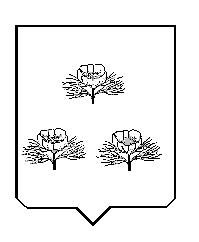 